«Как не стать жертвой FOREX»
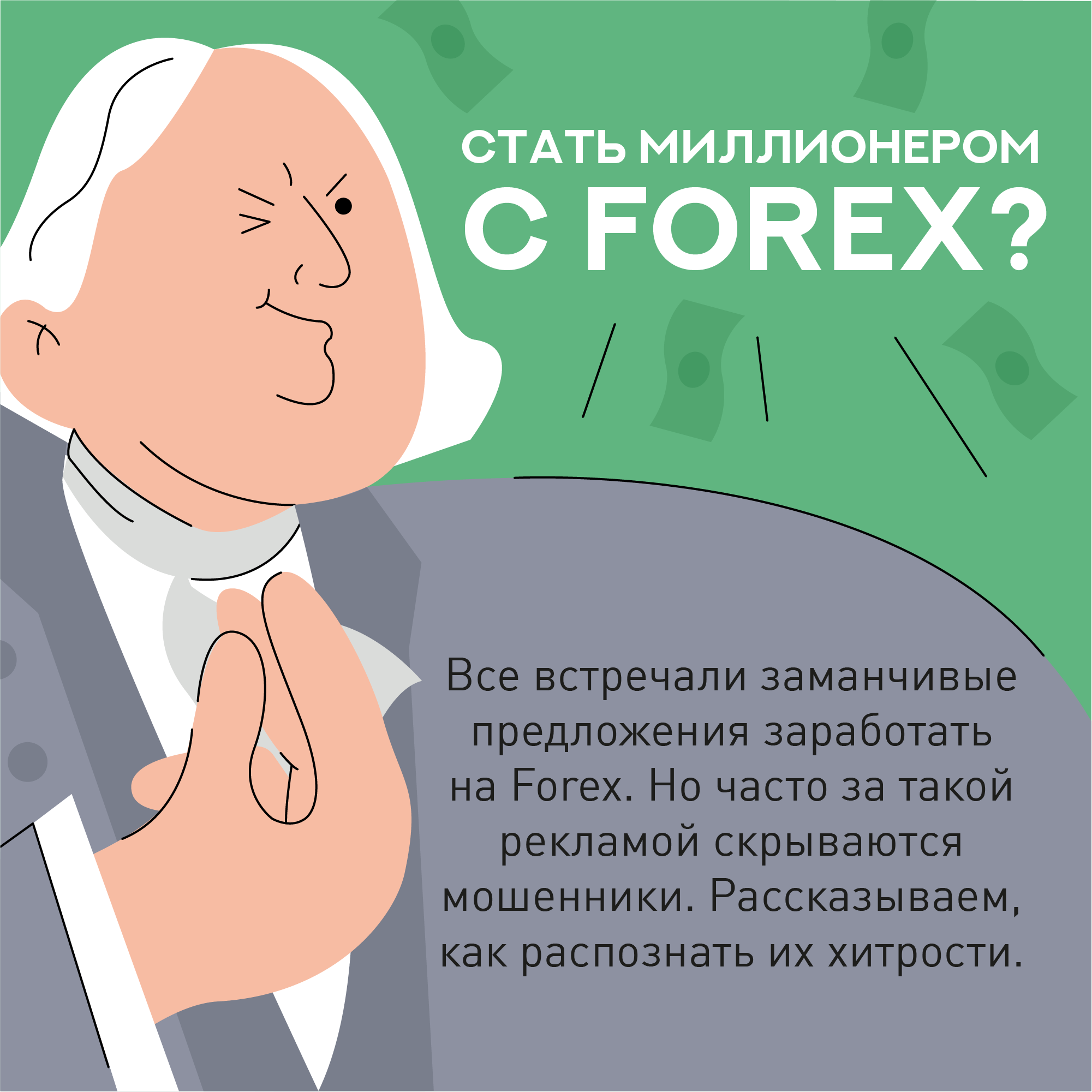 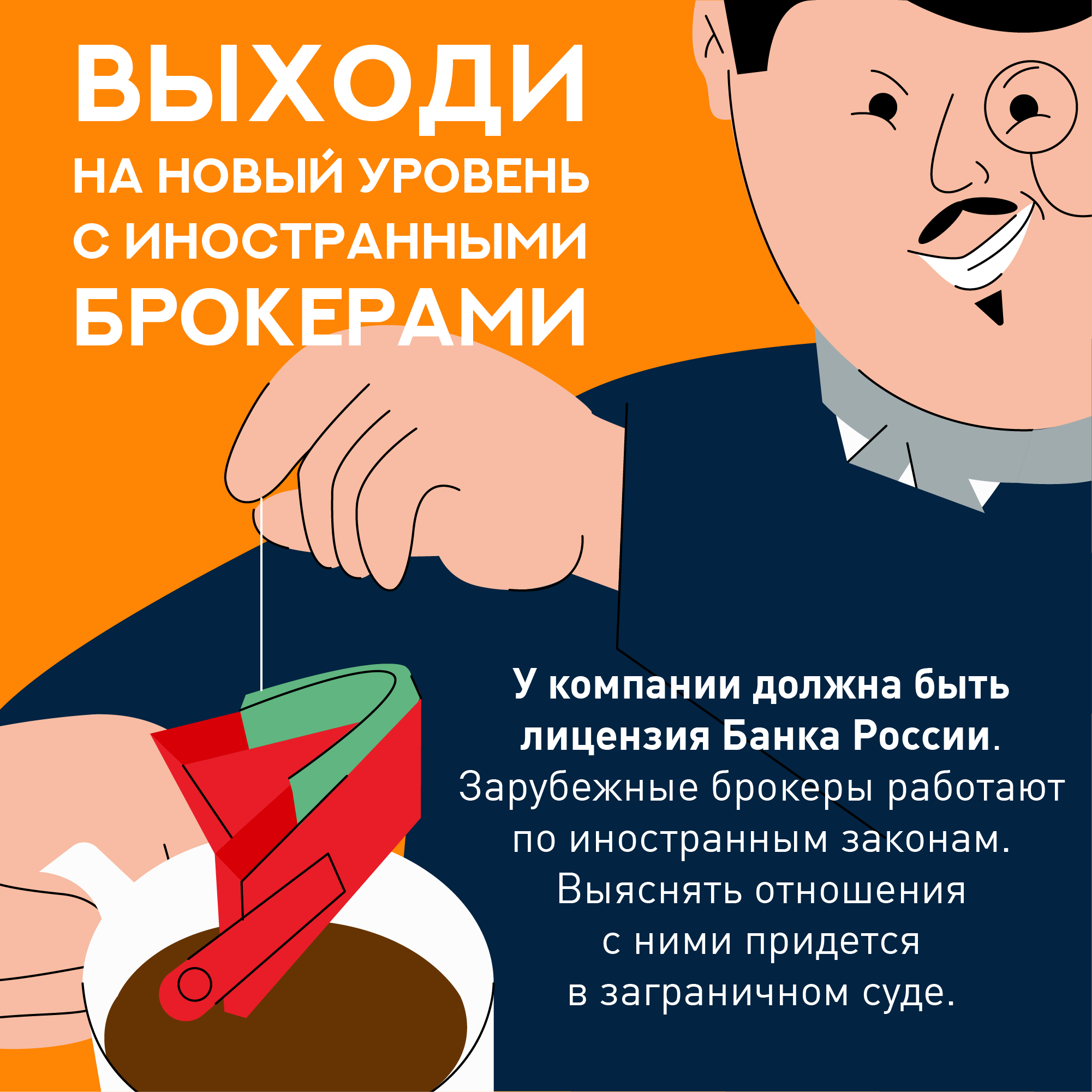 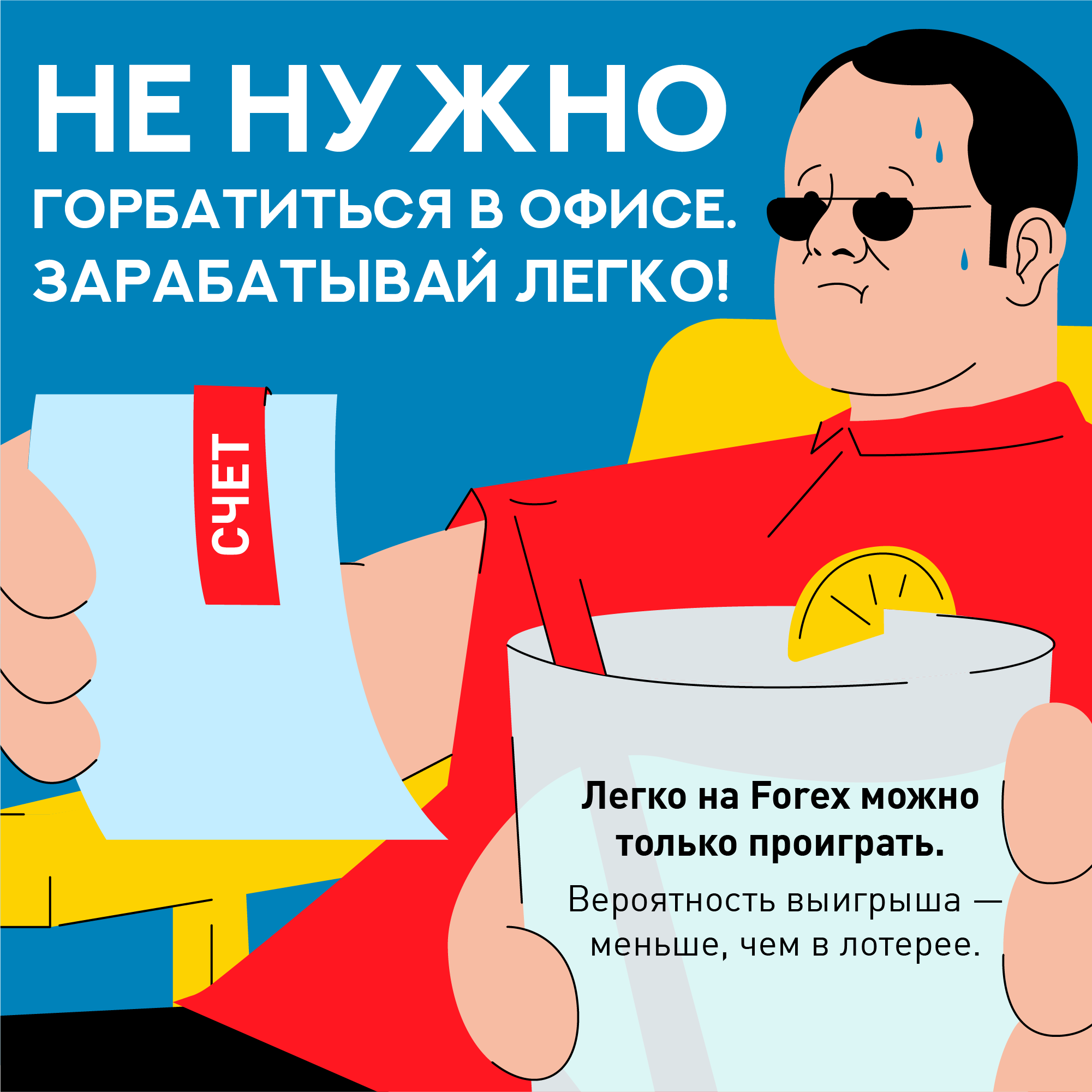 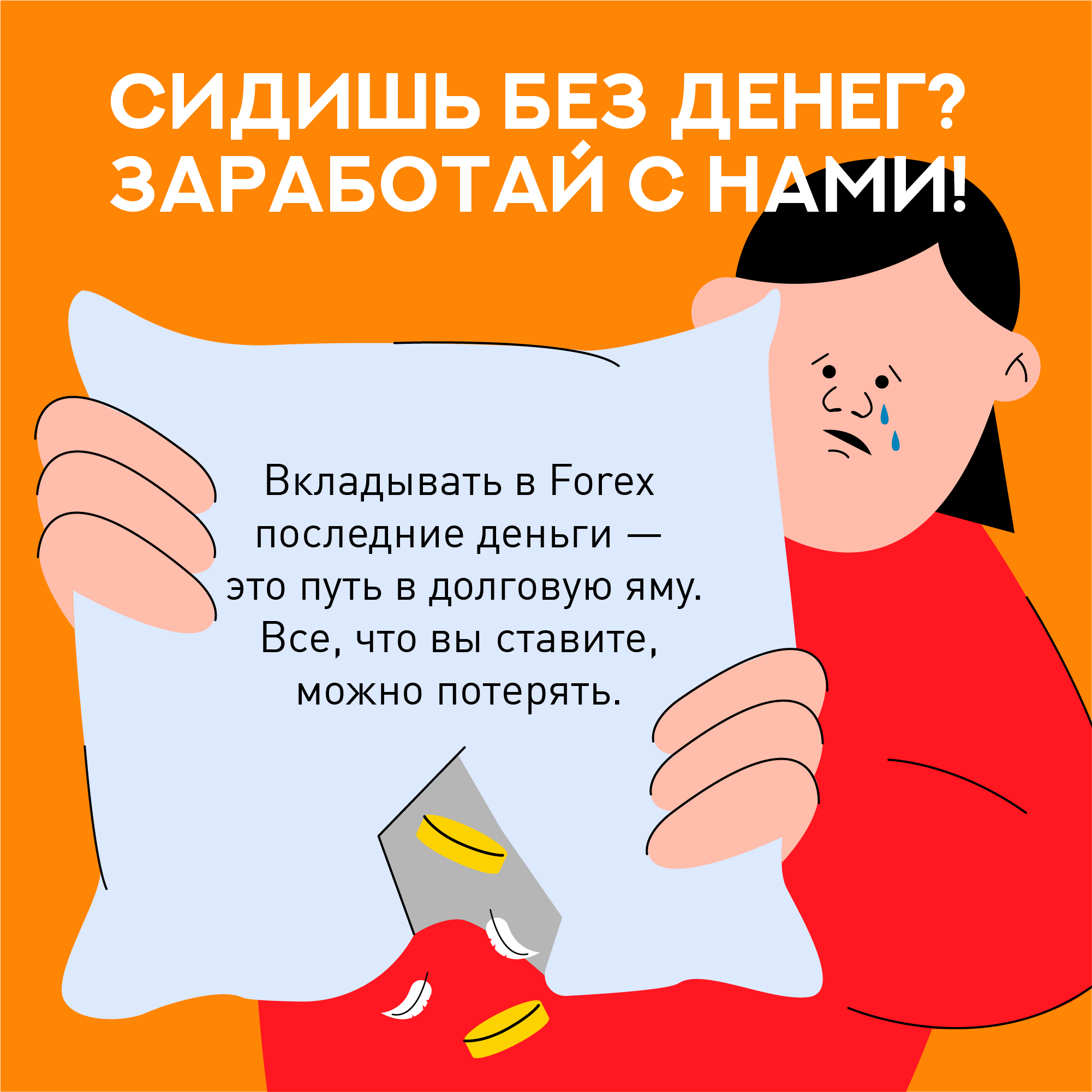 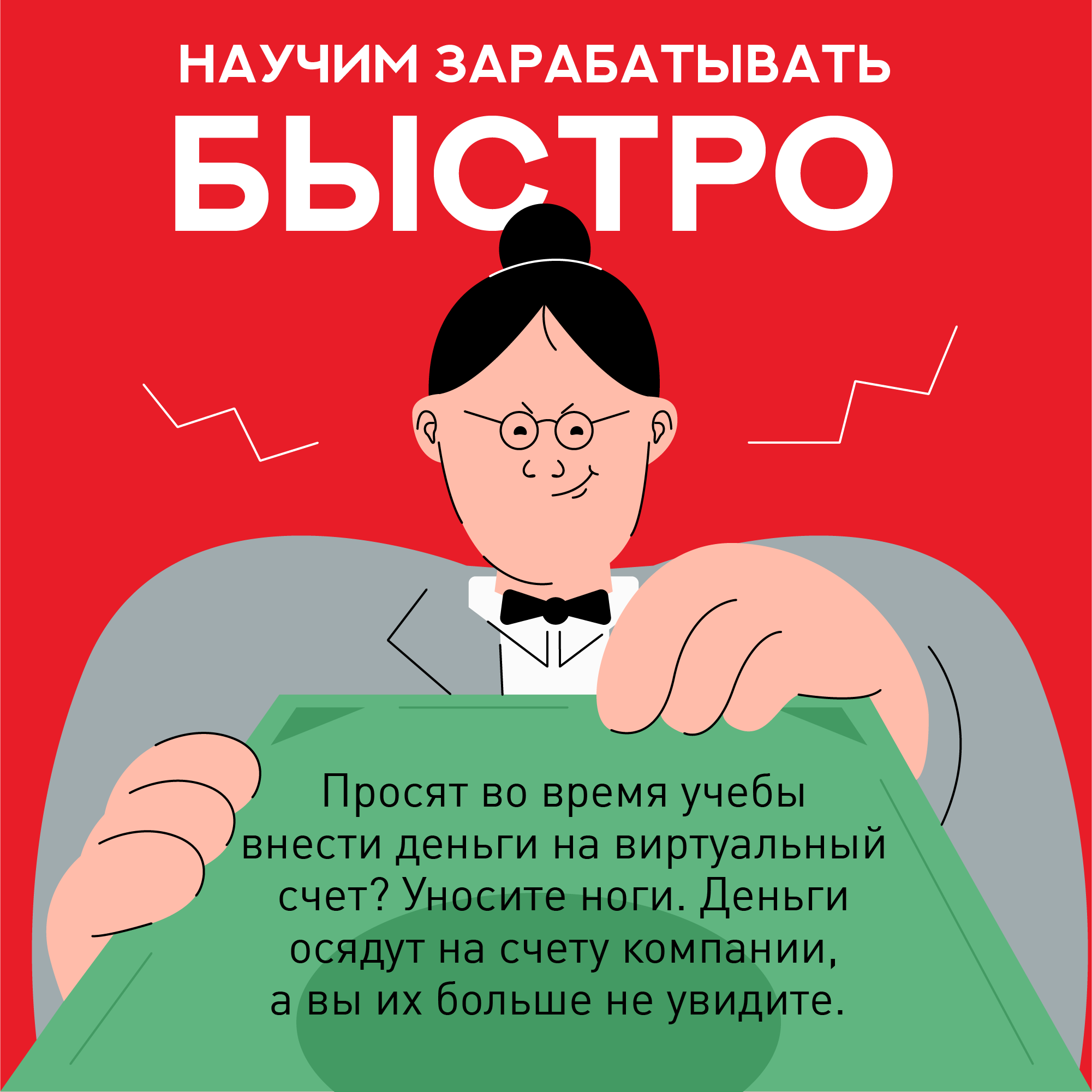 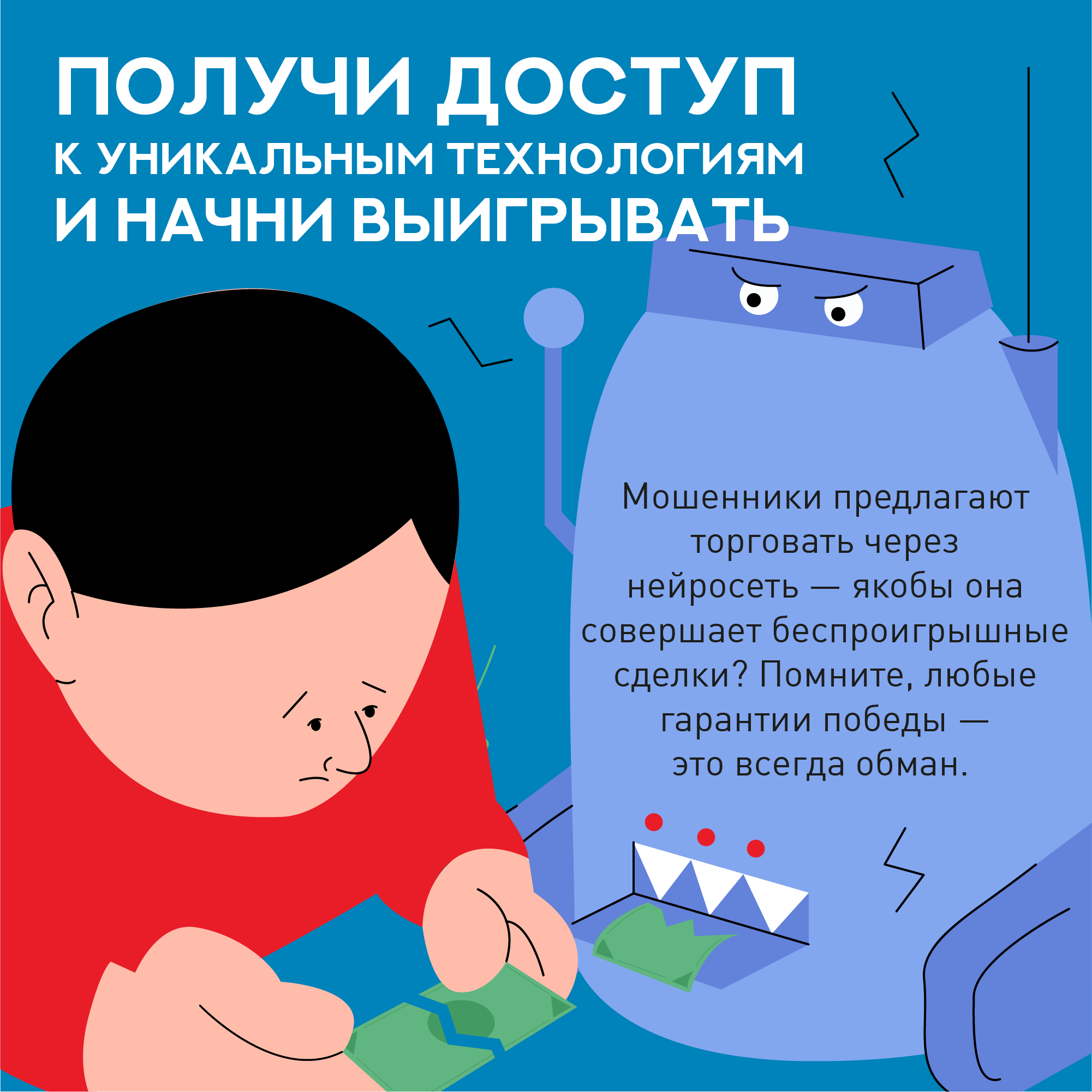 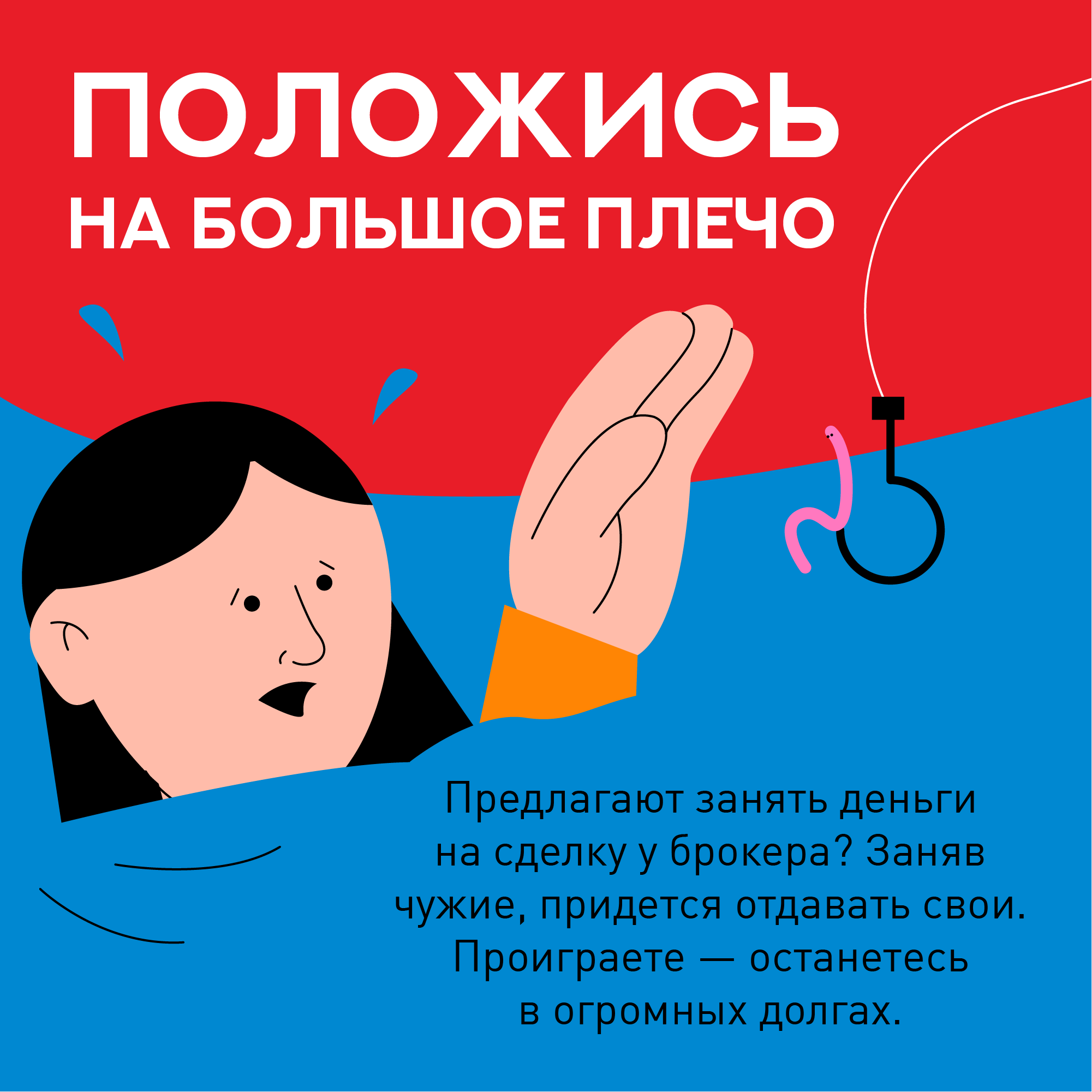 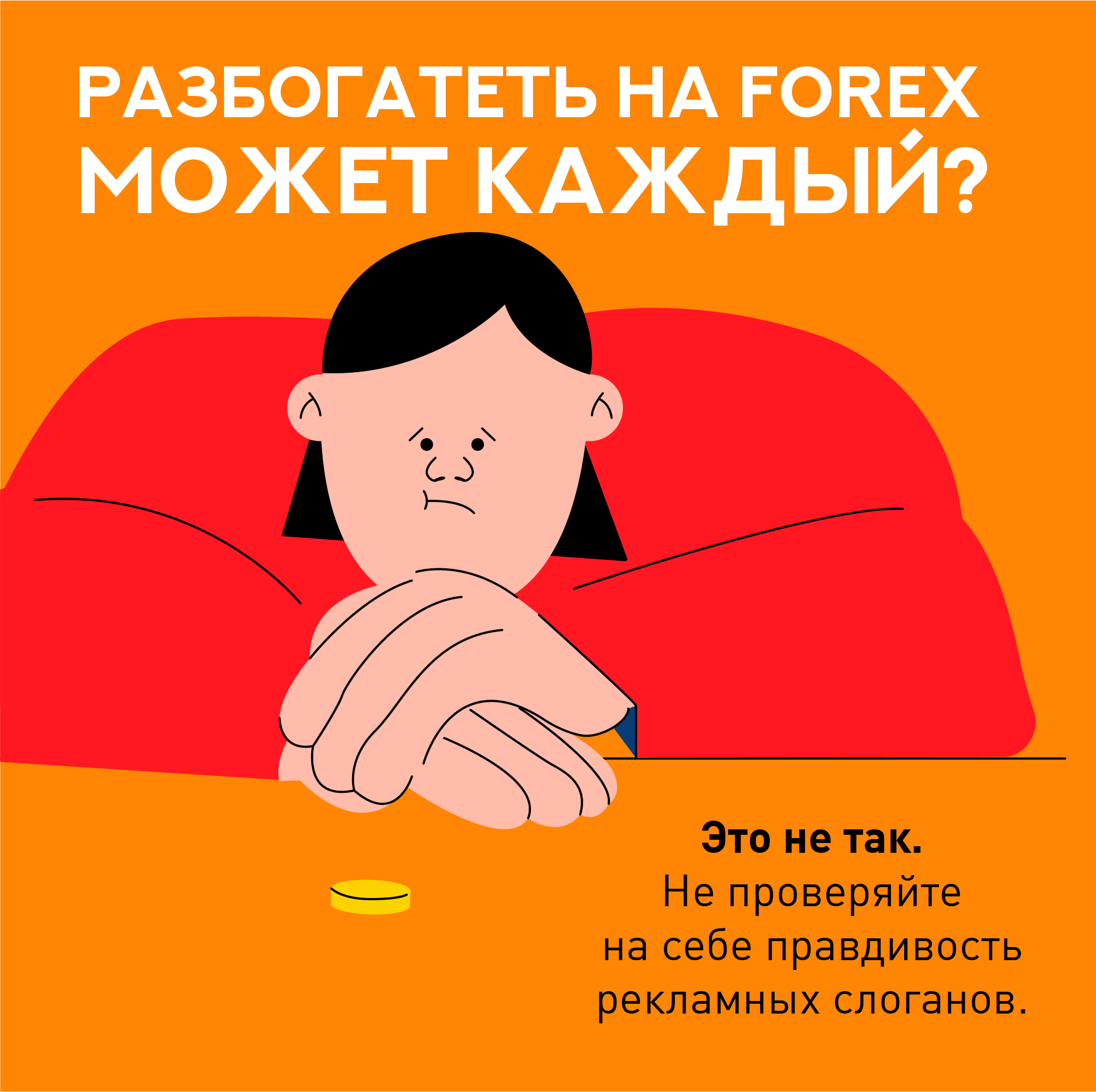 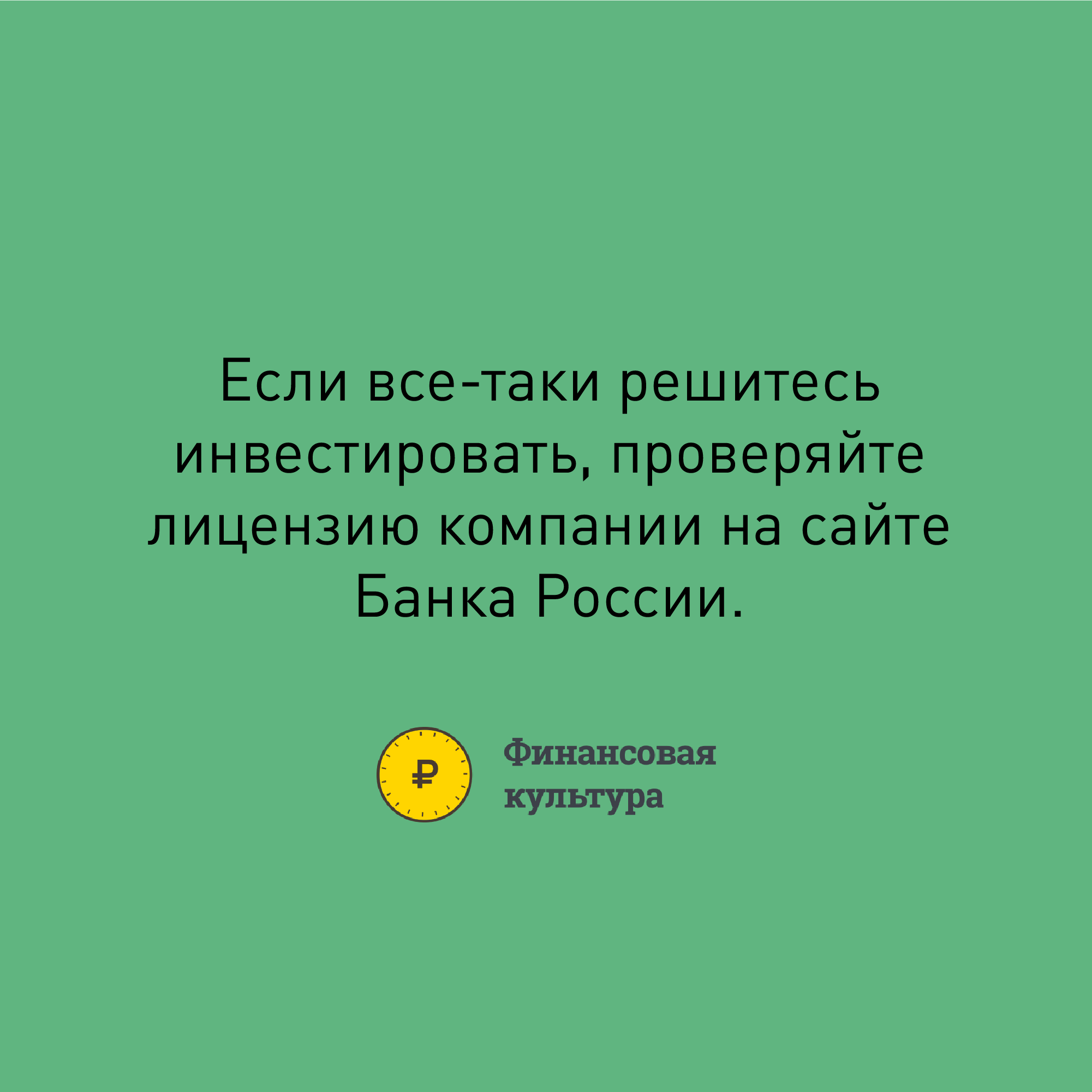 